Роль игры в создании предметно – развивающей среды на уроке индивидуального бесплатного обучения на дому.Чтобы детям в школе было интересно, чтобы они уходили из школы не усталыми, а бодрыми и веселыми, чтобы каждый день в школе дарил детям праздник, нужно помнить об игре на уроке. Детская игра – исторически возникшая ведущая деятельность – определяет развитие ребенка. Игровая деятельность влияет на развитие внимания, памяти, мышления, воображения, всех познавательных процессов. Особое внимание хотелось бы уделить детям, которые находятся на домашнем обучении. Математика – один из наиболее трудных учебных предметов, увеличение умственной нагрузки на уроках заставляет задуматься над тем, как поддержать у учащихся интерес к изучаемому материалу, их активность на протяжении всего урока. Возникновение интереса к изучаемому материалу у учащихся зависит в большей степени от методики преподавания, от того, насколько умело будет построена учебная работа. Надо позаботиться о том, чтобы на уроках ученик работал активно и увлеченно, и использовать это как отправную точку для возникновения и развития любознательности, глубокого познавательного интереса. Немаловажная роль здесь отводится играм на уроках математики – современному и признанному методу обучения и воспитания, обладающему образовательной, развивающей и воспитывающей функциями, которые действуют в органическом единстве. Включение дидактических игр и упражнений позволяет чаще менять виды деятельности на уроке, и это создает условия для повышения эмоционального отношения к содержанию учебного материала, обеспечивает его доступность и осознанность.В играх различные знания и новые сведения ученик получает свободно.  В условиях игры дети сосредоточиваются лучше и запоминают больше, чем в условиях, когда им предлагают просто запомнить. Большое внимание игре уделял В.А. Сухомлинский, он отмечал: «Без игры нет, и не может быть полноценного умственного развития. Игра — это огромное светлое окно, через которое в духовный мир ребенка вливается живительный поток представлений, понятий об окружающем мире. Игра — это искра, зажигающая огонек пытливости и любознательности».В дидактических играх ребенок наблюдает, сравнивает, сопоставляет, классифицирует предметы по тем или иным признакам, производит доступные ему анализ и синтез, делает обобщения. Практика показывает, что дидактические игры применяется на разных этапах  усвоения знаний: на этапах объяснения нового материала, его закрепления, повторения, контроля. Использование дидактических игр оправдано только тогда, когда они тесно связаны с темой урока, органически сочетаются с учебным материалом, соответствующим дидактическим целям урока.Приведу для примера несколько игр и занимательных заданий по математике.Алгебра 8 класс, тема «квадратные уравнения» Цель:  8.2.2.1 знать определение квадратного уравнения; 8.2.2.2 различать виды квадратных уравнений;Найдите соответствие: даны виды квадратных уравненийДанное задание позволяет быстрее научится различать виды квадратных уравнений, его можно применять как на карточках, так и при помощи кт.Алгебра 7 класс, тема «Преобразование выражений, содержащих степени»Цель: 7.1.2.5  применять свойства степеней для упрощения алгебраических выражений;Игра крестики нолики Данная игра способствует развитию логического мышления; укрепление памяти учащихся; развитие познавательной активности; укрепление интереса к математике.Геометрия 8 класс, тема «Параллелограмм, ромб, прямоугольник, квадрат, их свойства и признаки»Цель: 8.1.1.3 знать определение параллелограмма8.1.1.4 выводить и применять свойства параллелограмма;8.1.1.5 выводить и применять признаки параллелограмма;8.1.1.6 знать определения прямоугольника, ромба и квадрата, выводить их свойства и признаки;Найди лишние, дана геометрическая фигура параллелограмм, к которой нужно найти свойства и признаки.На уроке ученик показывает свои знания теории по данной теме, то есть знание определений, свойств и признаков различных четырехугольников.Дидактическая игра является ценным средством воспитания умственной активности детей, она активизирует психические процессы, вызывает у учащихся живой интерес к процессу познания. В ней дети охотно преодолевают значительные трудности, тренируют свои силы, развивают способности и умения. Она помогает сделать любой учебный материал увлекательным, вызывает у учеников глубокое удовлетворение, создает радостное рабочее настроение, облегчает процесс усвоения знаний. Скучные, монотонные, однообразные уроки убивают в ребенке стремление к познанию, отбивают всякое желание учиться. Уникальность игры в том, что именно игра и есть та деятельность, в процессе которой формируется человеческое воображение, без которого невозможно никакое проявление творческой личности.Полное квадратное уравнение Неполные квадратные уравненияПриведенное квадратное уравнение Х00 ХХ0ХХ0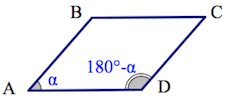 1. Противоположные стороны  попарно равны2. Противоположные углы попарно равны3. Сумма смежных (соседних) углов  равна 180 градусов4. Сумма всех углов равна 360°5. Диагонали пересекаются и точкой пересечения делятся пополам6. Точка пересечения диагоналей является центром симметрии параллелограмма8. Все стороны равны между собой 9. Диагонали пересекаются под прямым углом.10. Диагонали являются биссектрисами его углов. 11. Противоположные стороны равны и параллельны12. Все стороны равны и среди внутренних углов есть прямой угол.13. Диагонали равны, перпендикулярны и, пересекаясь, делятся пополам.